STUDIA STACJONARNE/NIESTACJONARNE I/II STOPNIAKIERUNEK: ARCHITEKTURA / BUDOWNICTWOTemat pracy dyplomowej: ……….……………………………………………..Słowa kluczowe:  (podać 5 lub 6 słów/wyrażeń odnoszących się do treści pracy)Streszczenie w języku polskim i angielskim:  (maksymalnie 0,5 strony formatu A4)Autor:  Imię Nazwisko Podpis _____________________________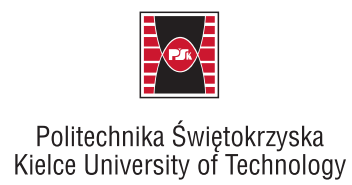 Politechnika ŚwiętokrzyskaWydział Budownictwa i Architektury 